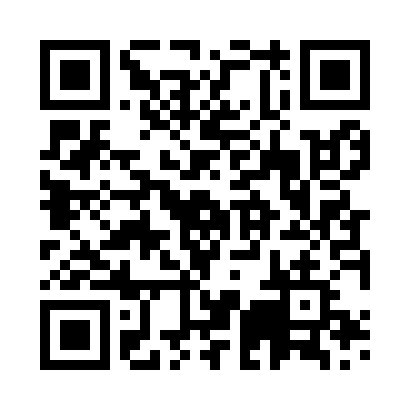 Prayer times for Zuciai, LithuaniaMon 1 Jul 2024 - Wed 31 Jul 2024High Latitude Method: Angle Based RulePrayer Calculation Method: Muslim World LeagueAsar Calculation Method: HanafiPrayer times provided by https://www.salahtimes.comDateDayFajrSunriseDhuhrAsrMaghribIsha1Mon2:474:421:307:1910:1812:072Tue2:484:431:317:1810:1712:073Wed2:484:441:317:1810:1712:074Thu2:494:451:317:1810:1612:065Fri2:494:461:317:1810:1512:066Sat2:504:471:317:1710:1512:067Sun2:504:491:317:1710:1412:068Mon2:514:501:327:1710:1312:059Tue2:514:511:327:1610:1212:0510Wed2:524:521:327:1610:1112:0411Thu2:524:541:327:1510:1012:0412Fri2:534:551:327:1510:0812:0413Sat2:544:571:327:1410:0712:0314Sun2:544:581:327:1410:0612:0315Mon2:555:001:327:1310:0512:0216Tue2:565:011:337:1210:0312:0217Wed2:565:031:337:1210:0212:0118Thu2:575:041:337:1110:0012:0019Fri2:585:061:337:109:5912:0020Sat2:585:081:337:099:5711:5921Sun2:595:091:337:089:5611:5822Mon3:005:111:337:089:5411:5823Tue3:015:131:337:079:5211:5724Wed3:015:151:337:069:5011:5625Thu3:025:161:337:059:4911:5526Fri3:035:181:337:049:4711:5527Sat3:035:201:337:039:4511:5428Sun3:045:221:337:029:4311:5329Mon3:055:241:337:009:4111:5230Tue3:065:261:336:599:3911:5131Wed3:065:271:336:589:3711:50